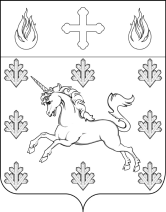 СОВЕТ ДЕПУТАТОВ ПОСЕЛЕНИЯ СОСЕНСКОЕРЕШЕНИЕ 31 января 2020 года № 35/3О признании утратившим силу Решения Совета депутатов поселения Сосенское от 20 апреля 2017 №68/8 «О создании общественной жилищной комиссии поселения Сосенское». Руководствуясь Гражданским кодексом Российской Федерации, Жилищным кодексом Российской Федерации, Федеральным законом от 6 октября 2003 года № 131-ФЗ "Об общих принципах организации местного самоуправления в Российской Федерации", Законом города Москвы от 6 ноября 2002 года № 56 "Об организации местного самоуправления в городе Москве", Уставом поселения Сосенское, Совет депутатов поселения Сосенское решил:Признать утратившим силу Решение Совета депутатов поселения Сосенское от 20 апреля 2017 №68/8 «О создании общественной жилищной комиссии поселения Сосенское».Опубликовать настоящее Решение в газете «Сосенские вести» и разместить на официальном сайте органов местного самоуправления поселения Сосенское в информационно-телекоммуникационной сети «Интернет».Настоящее Решение вступает в силу со дня его официального опубликования.Контроль за исполнением настоящего Решения возложить на главу поселения Сосенское Бармашева К.О.Глава поселения Сосенское				                            К.О. Бармашев